OLIMPIADA DE BIOLOGIE ETAPA JUDEŢEANĂCLASA A IX-ASUBIECTEI. ALEGERE SIMPLĂLa următoarele întrebări (1-30) alegeţi răspunsul corect din variantele propuse.Ereditatea extranucleară poate determina: sinteza de paramecină la procarioteandrosterilitatea feminină la porumbexistența unor hibrizi intraspecifici nereciprocirezistența la streptomicină a unor bacteriiProvin din reticulul endoplasmatic: vacuomullizozomiicondriomuloxizomiiDifuzia facilitată, spre deosebire de difuzie:se realizează fără consum de energie se desfășoară împotriva gradientului de concentrațieare loc în sensul gradientului de concentrațienecesită proteine transportoareRecombinarea genetică intercromozomală: are loc în profaza etapei reducționale a meiozeipresupune un schimb reciproc de gene între bivalențiare loc prin segregarea independentă a perechilor de cromozomise desfășoară în anafaza etapei ecvaționale a meiozeiCrossing-overul se deosebește de linkage prin: disjuncția independentă a perechilor de cromozomimodul de transmitere al genelor localizate în perechi diferite de cromozomiapariția organismelor recombinate în a doua generație hibridă formarea chiasmelor între cromatidele surori cu schimb nereciproc de geneFenilcetonuria este determinată de: blocarea transformării tirozinei în fenilalaninăacumulare de acid fenilpiruvic în articulațiideficiența enzimei fenilalaninhidroxilazablocarea transformării tirozinei în tiroxinăÎn perioada G2 a interfazei are loc sinteza: glucidelor implicate în transcripțieproteinelor fusului de diviziuneenzimelor implicate în replicațietubulinelor și ADN-uluiPersoanele cu anemie falciformă: sunt sensibile la agentul patogen Plasmodium falciparumprezintă în stare heterozigotă gena pentru această maladieau o frecvență mai redusă în populația afectată de malarieprezintă în sângele lor 60% hemoglobină anormalăTriticum aestivum este o specie: alopoliploidă rezultată din încrucișarea a trei specii înruditeamfiploidă naturală cu 7 cromozomi în gamețihexaploidă rezultată din încrucișarea a două specii diploideautopoliplodă artificială, cu 21 cromozomi în gameți ADN-ul cloroplastic, spre deosebire de ADN-ul mitocondrial: codifică enzime implicate în lanțul respiratoreste mai constant și se află în cantitate mai marese transmite ereditar nonmendelianeste un cromozom de formă circulară Structură prezentă atât la celulele vegetale, cât și la cele procariote este:cromoplastulcentrozomulperetele celulardictiozomulÎn urma experimentelor pe Drosophila melanogaster, Thomas Morgan a arătat că:genele plasate în cromozomi diferiți segregăgameţii sunt puri din punct de vedere geneticgenele se pot transmite înlănţuit (linkage)ADN-ul este substratul chimic al eredităţiiCromatina sexuală:apare în nucleul metafazic al meiozeieste un cromozom care funcţionează activreprezintă un mecanism de reglaj geneticeste prezentă la un bărbat sănătosHomozigotarea genelor recesive:se evidențiază doar la descendența de sex femininpoate fi monitorizată prin studiul familiilor consangvinecauzează maladii X-linkate la bărbații cu heterozomi XY apare în urma aberaţiilor structural-cromozomale la omIdentificaţi asocirea corectă :Sindrom Turner – 2n=45, XYSindrom Klinefelter – 2n=46, XXYSindrom Down – 2n+1=47 (21-21-21)Trisomia X (triplo-X) – 2n=47, XXYGenele letale:în stare heterozigotă determină moartea embrionuluimodifică raportul de segregare mendelianîn F1 dau un raport de segregare fenotipică de 1:2:1pot fi numai homozigote dominanteGenele alele:sunt situate în același locus pe cromozomii neomologiafectează același caracter al organismuluidevin gene letale în stare heterozigotăocupă locusuri diferite pe cromozomii omologi în serii polialelePrin diviziunea meiotică a unei celule cu 2n=12 cromozomi, în placa metafazică a tuturor celulelor aflate în etapa ecvaţională vor fi:10 cromozomi bicromatidici12 cromozomi monocromatidici24 cromozomi monocromatidici12 cromozomi bicromatidiciNucleosomii:intră în structura nucleoiduluiau în alcătuire proteine histonicesunt formaţi numai din ADNsunt conectaţi prin segmente de ARNFuncție specifică a reticulului endoplasmatic din celula musculară este:întinderea între membrana celulară și cea nuclearărolul în detoxifierea substanțelor nocivereglarea nivelului ionilor de calciusinteza hormonilor steroiziApa:traversează membrana prin capilaritate trecând dintr-o soluție diluată în cea concentratăeste solvent pentru substanțe anorganice și organice datorită labilității legăturilor intermoleculareintră în compoziția citosolului, fiind mai abundentă în soluția în stare de gelconstituie peste 50% din masa tuturor organelor vegetale și mediul de reacție din celulă  Clorofila:este localizată numai în cloroplast, având rol în captarea luminii este o cromoproteină, având ca grupare neproteică un pigment anorganic poate participa la fotosinteză împreună cu ficocianina și ficoeritrina favorizează sinteza substanțelor organice și eliberarea de CO2Celula în G1, spre deosebire de cea aflată în G2:are dimensiuni mai mariprezintă cromozomi bicromatidicise află într-o etapă metabolică conține mai multe nucleotide libere Selectați asocierea corectă: radiațiile ionizante – eliminarea bazelor azotate purinice din acizii nucleicifenolii – modificări cromozomale ereditare în celulele plantelor antibioticele – transformarea apei în peroxizi cu efect nociv asupra ADNagenții alchilanți – blocarea fusului de diviziune  În transmiterea ereditară a caracterelor la Zea mays poate fi evidențiată următoarea abatere de la legile lui Mendel:semidominanța, când din încrucișarea unei varietăți care are boabe galbene cu una care are boabe violet rezultă 50% plante cu boabe violet genele letale, când determină apariția unor indivizi homozigoți albinotici dintre care foarte puțini supraviețuiesc poliploidia, când apar hibrizi cu caracteristici somatice, reproductive și adaptative superioaredihibridarea, când perechile de factori ereditari segregă independent față de alte perechi de factori ereditari Un parameci cu genotipul kk:conține genele alele K, k în ADN-ul mitocondrialeste sensibil la paramecina produsă de indivizii homozigoți dominanțiproduce paramecină care este letală pentru toate tipurile de paramecidevine sensibil dacă cedează o parte din particulele kappa prin conjugare Într-o celulă cu 2n=16 aflată în anafaza I a meiozei există:108 microtubuli în structura tuturor centriolilor64 de cromatide în alcătuirea cromozomilor8 filamente kinetocorale în alcătuirea fusului16 cromozomi monocromatidici ce migrează spre poli Citokineza în celulele animale presupune:unirea peretelui celular cu membranaformarea unei plăci celulare dispusă la ecuatorul celuleiapariția unui șanț de clivare în mijlocul celuleisepararea celor doi nuclei prin fragmentarea membranei nucleare Dacă celula mamă iniţială are 18 cromozomi, în placa ecuatorială a   metafazei I se vor dispune: două tetradepatru tetradeşase tetradenouă tetrade Hialoplasma celulelor eucariote: din punct de vedere chimic este un sistem coloidaldin semințele care germinează se află în stare de geldin ficat descompune aerob substanțele organicedin celulele cu metabolism intens se află în stare de solII. ALEGERE GRUPATĂ:La următoarele întrebări (31-60) răspundeţi cu:A - dacă variantele 1, 2 şi 3 sunt corecteB - dacă variantele 1 şi 3 sunt corecteC - dacă variantele 2 şi 4 sunt corecteD - dacă varianta 4 este corectăE - dacă toate cele 4 variante sunt corecte Amitoza se întâlnește la : alge verzi, de ex. Pleurococcusbacterii, de ex. Escherichiaciliate, de ex. Paramoeciumeucariote, de ex. Allium În ciclul de dezvoltare al organismelor: haplofaza este dominantă la plantele superioaresporofitul este generația asexuatădiplofaza este redusă la organismele animalegametofitul este generația sexuată Reprezintă incluziuni ergastice de natură organică: rășinilepectatul de calciutaninuriledioxidul de siliciu Flagelii și centrozomul pot fi prezenți la unele specii de: protozoarealgeciuperciplante Următoarele organite au rol în sinteza de lipide: aparatul Golgimitocondriilecentrioliireticulul endoplasmatic neted Pseudopodele pot fi prezente la: amoebeplasmodiileucocitehematii Cromozomii politeni ai larvelor musculiței de oțet:sunt prezenți în celulele glandelor salivare au aproximativ 1180 µm lungimesunt prezenți în celulele tractului intestinalprovin prin clivarea succesivă a cromatidelor Sindromul Patau este o anomalie numerică a unor cromozomi: acrocentriciscurți de tip submetacentriccu sateliți pe brațele scurtemetacentrici Gemenii monozigoți: provin din același zigotau același genotipprezintă placentă comunăpot avea sexe diferite Gena pentru cecitatea cromatică:determină o maladie autozomalăse manifestă în stare homozigotădetermină  o maladie dominantăse manifestă în stare hemizigotă  Poligenia, spre deosebire de polialelie: determină manifestarea unor caractere ereditare cantitativedetermină variații ale aceluiași caracter la diferiți indivizipresupune interacțiunea mai multor gene nealeleeste determinată de gene care ocupă același locus în cromozomi Probabilitatea ca un gamet să fie identic cu altul la Drosophila melanogaster este de: 2n(1/2)424(1/2)n În profaza mitotică: se organizează filamentele fusului de diviziunese dezorganizează membrana nucleară şi nucleoliise condensează cromatina formând cromozomiiare loc recombinarea intracromozomală Despre crossing-over putem afirma: este un schimb de gene între cromozomii neomologiprin recombinare rezultă cromozomi “mozaicaţi”se desfășoară în profaza I a diviziunii celulare mitoticereprezintă un proces de recombinare intracromozomală Mitocondriile:permit degradarea enzimatică a acidului piruvicprezintă oxizomi pe membranele interneconţin în matrix un amestec complex de enzime realizează reducerea substanţelor organiceCompuşii organici: se depozitează şi în leucoplastesunt formaţi în stroma cloroplastelor intră în alcătuirea membranelor celulare se produc şi în faza de întuneric a fotosintezei  ADN-ul este: monocatenar liniar la procariotebicatenar circular în cloroplastebicatenar liniar în mitocondriibicatenar în celulele eucariote Precizaţi varianta corectă privind cantitatea de ADN indicată de simboluri:“2C ADN”, restabilită prin fecundaţie“n, 1C”, pentru ovule și spermatozoizi“1C + 1C = 2C ADN”, pentru zigotul diploid“n + n = 2n”, pentru gameţii musculiței de oțet Plasmagenele determină apariția:androsterilității la plantefrunzelor mozaicate la gura-leuluiparasexualității la bacteriimutantelor “petite” la drojdii Turgescenţa unei celule:este determinată de creșterea concentrației intracelulareeste consecința procesului de plasmolizăse opune absorbţiei apei de către celula vegetalădetermină desprinderea protoplastului de peretele celular Sunt roluri ale substanțelor minerale din celule:reglează presiunea osmotică și vâscozitatea citoplasmei contribuie la permeabilitatea membranelorfavorizează activitatea unor enzime și hormonisunt produși de asimilație în celula vegetală Descoperiri importante în domeniul biologiei, recompensate cu premiul Nobel, au fost: mecanismul respirației celulare – M. Calvin, 1953grupele de sânge la om – K. Landsteiner, 1930mecanismul fotosintezei – H. Krebs, 1961structura ADN – J. Watson, F. Crick, M. Wilkins, 1962  Atât mitocondriile  cât și cloroplastele:prezintă membrane energizante, cu rol în conversia energiei conțin ADN care se replică independent de cel nuclear se multiplică și se perpetuează prin diviziune asigurând continuitatea geneticăeliberează gaze care sunt utilizate ca materie primă în procesul de hrănire Dublarea numărului de cromozomi dintr-o celulă se poate realiza:la sfârșitul metafazei mitoticeîn etapa S a interfazeiîn urma expunerii la Lindanla sfârșitul metafazei I meiotice Recombinarea genetică:intracromozomială conduce întotdeauna la variabilitate genetică nereciprocă are loc la ciuperci din genul Aspergillus și Neurosporaintercromozomială conduce la 2n tipuri de descendenți posibiliintercromozomială are loc în etapa heterotipică a meiozei Nucleolii:sunt înconjurați de membrană dublăconțin ribonucleoproteinesunt dezorganizați în interfazăproduc particule ribozomale Proteinele din membrana celulară îndeplinesc următoarele roluri:primesc informații din mediucatalizează diferite reacții chimicerecunosc celule de același tiptransmit semnale spre interiorul celulei Ribozomii:sunt organite prezente în celula procariotă și eucariotăau două subunități care prind între ele ARN-ul mesagerau rol în formarea legăturilor peptidice între aminoacizise pot grupa în polizomi pe membrana R.E. În dihibridarea mendeliană:procentul indivizilor cu fenotip identic cu al genitorului homozigot dominant crește în F2 comparativ cu F1ereditatea de tip Pisum determină apariția unor heterozigoți care manifestă caracterele dominante genitorii dublu heterozigoți produc descendenți dublu homozigoți în procent de 12,5%segregarea fiecărei perechi de caractere în F2 se face în raport de 3:1 Alege afirmația/afirmațiile corecte:pompa de Na+/K+ transportă activ Na+ la exteriorul celulei eucarioteprin exocitoză se formează fagozomi care digeră particule solidepinozomii rezultă prin încorporarea unor soluții din mediul extracelularprin endocitoză pătrund macromolecule în celulele procarioteIII. ProblemeLa următoarele întrebări (61-70) alegeţi răspunsul corect din variantele propuse.Prin respirația celulară aerobă în mitocondrii, pentru fiecare mol de glucoză oxidat se eliberează 36 moli de ATP.  Pentru biosinteza a 14 500 molecule de proteine în ribozomi, se utilizează 10 000 moli ATP. Numărul moleculelor de proteine ce pot fi sintetizate pe baza energiei eliberate din oxidarea a 20 moli de glucoză este:145 x 106104436 x 104720Din încrucișarea unor plante de mazăre cu talie înaltă, flori roșii și boabe netede, triplu heterozigote, în prima generație vor rezulta plante cu următoarele caractere:1,56 % plante cu talie scundă, flori albe și boabe zbârcite ; 9 fenotipuri în care se manifestă două caractere dominante și unul recesiv4,68  % plante cu talie înaltă, flori roșii și boabe zbârcite; 6/64 plante care au câte un caracter dominant și două recesive14,06% plante cu talie scundă, flori roșii și boabe netede; 3 fenotipuri cu un caracter dominant și două recesive42,18% plante înalte, flori roșii, boabe netede; 18/64 plante cu două caractere dominante și unul recesivConsiderând că în meioza I la bărbat are loc non-disjuncția cromozomilor din perechea a 18-a și în meioza II la femeie are loc non-disjuncția cromozomilor din perechea a 13-a, descendenții acestui cuplu ar putea fi:44+XX (Monosomia 13 și Trisomia 18)45+ XY (Sindromul Patau)43+ XX ( Monosomia 13)42+ XY (Monosomia 18 și Trisomia 13)Analizați arborele genealogic de mai jos și stabiliți tipul de maladie care este transmisă de-a lungul generațiilor: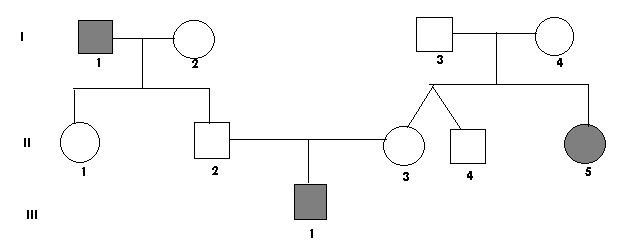 În condiţii favorabile de mediu, bacteriile se pot divide la 20 de minute. Precizaţi numărul bacteriilor care se formează în 2 ore, pornind de la o singură bacterie, precum și numărul total de cromozomi din aceste celule.6; 12;32; 64;64; 64;6; 6.Vocea cântăreţilor de operă este dată de 2 gene alele autozomale (Sa și Sb). Femeile și bărbaţii care sunt homozogoţi pentru “Sa” tind să devină tenori și altiste, iar cei homozigoţi pentru “Sb” tind să devină soprane și bași. Dacă un bariton și o mezzo-soprană vor avea copii, raportul de segregare în descendența masculină va fi: 1 Sb Sb: 1 SaSb : 2 SaSa1 tenor : 1 bariton: 2 bași2 SaSa : 1 SaSb : 2 SbSb1 tenor : 2 baritoni: 1 basStabiliți afirmația corectă privind o familie în care s-a născut o pereche de gemeni dizigoți, fiecare având o altă anomalie numerică heterozomală:cei doi descendenți au obligatoriu același sex atunci când nondisjuncția a afectat heterozomii din gameții paterninumărul de cromatine sexuale care se vizualizează la periferia membranei nucleare a celulelor prelevate de la cei doi copii este cel puțin egal cu 1 în oricare dintre cazuriunul dintre descendenți poate fi afectat de o monosomie doar în situația în care nondisjuncția apare în formarea spermatozoizilordescendentul care are o singură cromatină sexuală are sex masculin și poate apărea prin nondisjuncția heterozomilor oricărui tip de gametÎntr-o familie, doi dintre cei patru bunici au dolicocefalie, nas lung și daltonism. Următoarea descendență - 50% dintre nepoți cu nas scurt, 100% nepoți brahicefali și cu vedere normală, poate apărea atunci când:fiecare dintre cei patru bunici prezintă în genotip o genă pentru daltonism, iar pentru caracterul lungimea nasului un cuplu de bunici este homozigot recesiv, iar celălalt cuplu este homozigot dominant  părinții descendenți ai celor patru bunici sunt unul homozigot dominant și celălalt heterozigot pentru caracterul forma capuluiîn fiecare pereche un singur bunic are nas scurt, este brahicefal și purtător al genei pentru daltonismbunicii materni au daltonism și nas scurt, iar cei paterni au vedere normală și sunt homozigot dominanți pentru caracterul lungimea nasului Știind că o celulă din endospermul de mazăre, cu 2n=14 cromozomi, se divide mitotic și că o mitoză durează 182 de minute, selectați afirmația corectă:intervalul de timp necesar profazelor a trei diviziuni succesive este 180 minutenumărul de centromeri dintr-o celulă de mazăre aflată în telofază este egal cu 14pe parcursul unei singure mitoze, perioada de timp în care cromozomii sunt bicromatidici este de 60 minutenumărul total de cromatide din celulele formate după 4 diviziuni succesive aflate în anafaza următoarei diviziuni mitotice este 224 O celulă 2n=8:aparține unui organism cu determinism cromozomal al sexelor în care masculul este sexul heterogametic și are un număr de 8 cromatide atât în metafaza II, cât și în profaza Ide la care au pornit cinci mitoze succesive generează 32 de celule cu câte 8 cromozomi monocromatidici în anafazăprin meioză poate produce gameți diferiți cu câte 4 cromozomi monocromatidici care reprezintă 4 grupe de linkagedacă aparține musculiței de oțet, poate cuprinde în genom autozomi din perechea I care conțin gene cu rol în diferențierea sexelor NotăTimp de lucru 3 ore.Toate subiectele sunt obligatorii.În total se acordă 100 de puncte:pentru întrebările 1-60, câte 1 punct pentru fiecare, total 60 punctepentru întrebările 61-70, câte 3 puncte pentru fiecare, total 30 puncte10 puncte din oficiu     SUCCES!!!A.X-linkată recesivăB.autozomal – dominantăC.autozomal – recesivăD.X-linkată dominantă